ОБЩИЕ СВЕДЕНИЯ Учебная дисциплина «Управление художественными проектами» изучается в семестре 7.Курсовая работа – не предусмотренаФорма промежуточной аттестации: Место учебной дисциплины/учебного модуля в структуре ОПОПУчебная дисциплина Управление художественными проектами относится к обязательной части.Основой для освоения дисциплины являются результаты обучения по предшествующим дисциплинам и практикам в бакалавриате:Экономическая культура и финансовая грамотностьГосударственная культурная политикаРезультаты обучения по учебной дисциплине используются при изучении следующих дисциплин и прохождения практик:Проектирование аксессуаровПроектирование сувенирной продукции а также при подготовке к процедуре защиты и защите выпускной квалификационной работы бакалавраЦЕЛИ И ПЛАНИРУЕМЫЕ РЕЗУЛЬТАТЫ ОБУЧЕНИЯ ПО ДИСЦИПЛИНЕЦелями изучения дисциплин Управление художественными проектами являются:изучение методов научных исследований при создании изделий декоративно-прикладного искусства и народных промыслов;понимание экономической сущности и основных инструментов продвижения товаров на рынке;определение эффективности использования технологии разработки проектных идей, основанных на творческом подходе к поставленным задачам;освоение навыков свободного использования основ экономических знаний при оценке эффективности результатов проектной деятельности в творческой сфере;формирование у обучающихся компетенций, установленных образовательной программой в соответствии с ФГОС ВО по данной дисциплин.Результатом обучения по учебной дисциплине является овладение обучающимися знаниями, умениями, навыками и опытом деятельности, характеризующими процесс формирования компетенций и обеспечивающими достижение планируемых результатов освоения учебной дисциплины.Формируемые компетенции, индикаторы достижения компетенций, соотнесённые с планируемыми результатами обучения по дисциплине/модулю:СТРУКТУРА И СОДЕРЖАНИЕ УЧЕБНОЙ ДИСЦИПЛИНЫ/МОДУЛЯОбщая трудоёмкость учебной дисциплины/модуля по учебному плану составляет:Структура учебной дисциплины/модуля для обучающихся по видам занятий (очная форма обучения)  Структура учебной дисциплины/модуля для обучающихся по разделам и темам дисциплины: (очно-заочная форма обучения)Краткое содержание учебной дисциплины Организация самостоятельной работы обучающихсяСамостоятельная работа студента – обязательная часть образовательного процесса, направленная на развитие готовности к профессиональному и личностному самообразованию, на проектирование дальнейшего образовательного маршрута и профессиональной карьеры.Самостоятельная работа обучающихся по дисциплине организована как совокупность аудиторных и внеаудиторных занятий и работ, обеспечивающих успешное освоение дисциплины. Аудиторная самостоятельная работа обучающихся по дисциплине выполняется на учебных занятиях под руководством преподавателя и по его заданию. Аудиторная самостоятельная работа обучающихся входит в общий объем времени, отведенного учебным планом на аудиторную работу, и регламентируется расписанием учебных занятий. Внеаудиторная самостоятельная работа обучающихся – планируемая учебная, научно-исследовательская, практическая работа обучающихся, выполняемая во внеаудиторное время по заданию и при методическом руководстве преподавателя, но без его непосредственного участия, расписанием учебных занятий не регламентируется.Внеаудиторная самостоятельная работа обучающихся включает в себя:подготовку к лекциям, практическим занятиям, зачету;изучение учебных пособий;изучение разделов/тем, невыносимых на лекции и практические занятия самостоятельно;изучение теоретического и практического материала по рекомендованным источникам;выполнение домашних заданий;подготовка к промежуточной аттестации в течение семестра;Самостоятельная работа обучающихся с участием преподавателя в форме иной контактной работы предусматривает групповую и (или) индивидуальную работу с обучающимися и включает в себя:проведение индивидуальных и групповых консультаций по отдельным темам/разделам дисциплины;проведение консультаций по выполнению индивидуального задания;консультации по организации самостоятельного изучения отдельных тем, базовых понятий учебных дисциплины.Перечень разделов/тем/, полностью или частично отнесенных на самостоятельное изучение с последующим контролем:Применение электронного обучения, дистанционных образовательных технологийРеализация программы учебной дисциплины с применением электронного обучения и дистанционных образовательных технологий регламентируется действующими локальными актами университета.Учебная деятельность частично проводится на онлайн-платформе за счёт применения учебно-методических электронных образовательных ресурсов:ЭОР обеспечивают в соответствии с программой дисциплины: организацию самостоятельной работы обучающегося, включая контроль знаний обучающегося (самоконтроль, текущий контроль знаний и промежуточную аттестацию), методическое сопровождение и дополнительную информационную поддержку электронного обучения (дополнительные учебные и информационно-справочные материалы). Текущая и промежуточная аттестации по онлайн-курсу проводятся в соответствии с графиком учебного процесса и расписаниемРЕЗУЛЬТАТЫ ОБУЧЕНИЯ ПО ДИСЦИПЛИНЕ, КРИТЕРИИ ОЦЕНКИ УРОВНЯ СФОРМИРОВАННОСТИ КОМПЕТЕНЦИЙ, СИСТЕМА И ШКАЛА ОЦЕНИВАНИЯСоотнесение планируемых результатов обучения с уровнями сформированности компетенции(й).ОЦЕНОЧНЫЕ СРЕДСТВА ДЛЯ ТЕКУЩЕГО КОНТРОЛЯ УСПЕВАЕМОСТИ И ПРОМЕЖУТОЧНОЙ АТТЕСТАЦИИ, ВКЛЮЧАЯ САМОСТОЯТЕЛЬНУЮ РАБОТУ ОБУЧАЮЩИХСЯПри проведении контроля самостоятельной работы обучающихся, текущего контроля и промежуточной аттестации по учебной дисциплине/учебному модулю (название) проверяется уровень сформированности у обучающихся компетенций и запланированных результатов обучения по дисциплине (модулю), указанных в разделе 2 настоящей программы.Формы текущего контроля успеваемости, примеры типовых заданий: Критерии, шкалы оценивания текущего контроля успеваемости:Промежуточная аттестация:5.4. Критерии, шкалы оценивания промежуточной аттестации учебной дисциплины:5.5. Система оценивания результатов текущего контроля и промежуточной аттестации.Оценка по дисциплине выставляется обучающемуся с учётом результатов текущей и промежуточной аттестации.ОБРАЗОВАТЕЛЬНЫЕ ТЕХНОЛОГИИРеализация программы предусматривает использование в процессе обучения следующих образовательных технологий:групповых дискуссий;анализ ситуаций;поиск и обработка информации с использованием сети Интернет;применение электронного обучения;использование на лекционных занятиях наглядных пособий.ПРАКТИЧЕСКАЯ ПОДГОТОВКАПрактическая подготовка в рамках учебной дисциплины не реализуется. ОРГАНИЗАЦИЯ ОБРАЗОВАТЕЛЬНОГО ПРОЦЕССА ДЛЯ ЛИЦ С ОГРАНИЧЕННЫМИ ВОЗМОЖНОСТЯМИ ЗДОРОВЬЯПри обучении лиц с ограниченными возможностями здоровья и инвалидов используются подходы, способствующие созданию безбарьерной образовательной среды: технологии дифференциации и индивидуального обучения, применение соответствующих методик по работе с инвалидами, использование средств дистанционного общения, проведение дополнительных индивидуальных консультаций по изучаемым теоретическим вопросам и практическим занятиям, оказание помощи при подготовке к промежуточной аттестации.При необходимости рабочая программа дисциплины может быть адаптирована для обеспечения образовательного процесса лицам с ограниченными возможностями здоровья, в том числе для дистанционного обучения.Учебные и контрольно-измерительные материалы представляются в формах, доступных для изучения студентами с особыми образовательными потребностями с учетом нозологических групп инвалидов:Для подготовки к ответу на практическом занятии, студентам с ограниченными возможностями здоровья среднее время увеличивается по сравнению со средним временем подготовки обычного студента.Для студентов с инвалидностью или с ограниченными возможностями здоровья форма проведения текущей и промежуточной аттестации устанавливается с учетом индивидуальных психофизических особенностей (устно, письменно на бумаге, письменно на компьютере, в форме тестирования и т.п.). Промежуточная аттестация по дисциплине может проводиться в несколько этапов в форме рубежного контроля по завершению изучения отдельных тем дисциплины. При необходимости студенту предоставляется дополнительное время для подготовки ответа на зачете или экзамене.Для осуществления процедур текущего контроля успеваемости и промежуточной аттестации обучающихся создаются, при необходимости, фонды оценочных средств, адаптированные для лиц с ограниченными возможностями здоровья и позволяющие оценить достижение ими запланированных в основной образовательной программе результатов обучения и уровень сформированности всех компетенций, заявленных в образовательной программе.МАТЕРИАЛЬНО-ТЕХНИЧЕСКОЕ ОБЕСПЕЧЕНИЕ ДИСЦИПЛИНЫ Материально-техническое обеспечение дисциплины при обучении с использованием традиционных технологий обучения.Материально-техническое обеспечение учебной дисциплины при обучении с использованием электронного обучения и дистанционных образовательных технологий.Технологическое обеспечение реализации программы осуществляется с использованием элементов электронной информационно-образовательной среды университета.УЧЕБНО-МЕТОДИЧЕСКОЕ И ИНФОРМАЦИОННОЕ ОБЕСПЕЧЕНИЕ УЧЕБНОЙ ДИСЦИПЛИНЫИНФОРМАЦИОННОЕ ОБЕСПЕЧЕНИЕ УЧЕБНОГО ПРОЦЕССАРесурсы электронной библиотеки, информационно-справочные системы и профессиональные базы данных:Перечень программного обеспечения ЛИСТ УЧЕТА ОБНОВЛЕНИЙ РАБОЧЕЙ ПРОГРАММЫ УЧЕБНОЙ ДИСЦИПЛИНЫ/МОДУЛЯВ рабочую программу учебной дисциплины/модуля внесены изменения/обновления и утверждены на заседании кафедры:Министерство науки и высшего образования Российской ФедерацииМинистерство науки и высшего образования Российской ФедерацииФедеральное государственное бюджетное образовательное учреждениеФедеральное государственное бюджетное образовательное учреждениевысшего образованиявысшего образования«Российский государственный университет им. А.Н. Косыгина«Российский государственный университет им. А.Н. Косыгина(Технологии. Дизайн. Искусство)»(Технологии. Дизайн. Искусство)»Институт Экономики и менеджментаКафедра Коммерции и сервисаРАБОЧАЯ ПРОГРАММАУЧЕБНОЙ ДИСЦИПЛИНЫРАБОЧАЯ ПРОГРАММАУЧЕБНОЙ ДИСЦИПЛИНЫРАБОЧАЯ ПРОГРАММАУЧЕБНОЙ ДИСЦИПЛИНЫУправление художественными проектамиУправление художественными проектамиУправление художественными проектамиУровень образования бакалавриатбакалавриатНаправление подготовки/Специальность54.03.02Декоративно-прикладное искусство и народные промыслыНаправленность (профиль)/СпециализацияДекоративный текстиль и аксессуары костюмаДекоративный текстиль и аксессуары костюмаСрок освоения образовательной программы по очной форме обучения4 года4 годаФорма(-ы) обученияочнаяочнаяРабочая программа учебной дисциплины/учебного модуля Управление художественными проектами основной профессиональной образовательной программы высшего образования, рассмотрена и одобрена на заседании кафедры, протокол № 12 от 08.06.2021 г.Рабочая программа учебной дисциплины/учебного модуля Управление художественными проектами основной профессиональной образовательной программы высшего образования, рассмотрена и одобрена на заседании кафедры, протокол № 12 от 08.06.2021 г.Рабочая программа учебной дисциплины/учебного модуля Управление художественными проектами основной профессиональной образовательной программы высшего образования, рассмотрена и одобрена на заседании кафедры, протокол № 12 от 08.06.2021 г.Рабочая программа учебной дисциплины/учебного модуля Управление художественными проектами основной профессиональной образовательной программы высшего образования, рассмотрена и одобрена на заседании кафедры, протокол № 12 от 08.06.2021 г.Разработчик(и) рабочей программы учебной дисциплины/учебного модуля:Разработчик(и) рабочей программы учебной дисциплины/учебного модуля:Разработчик(и) рабочей программы учебной дисциплины/учебного модуля:Разработчик(и) рабочей программы учебной дисциплины/учебного модуля:доцент                 О.С. Оленева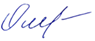                  О.С. ОленеваЗаведующий кафедрой:Заведующий кафедрой:                В.Ю. Мишаков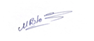 Семестр 7- Зачет с оценкой Код и наименование компетенцииКод и наименование индикаторадостижения компетенцииПланируемые результаты обучения по дисциплинеУК-10Способен принимать обоснованные экономические решения в различных областях жизнедеятельностиОПК-5 Способен понимать принципы работы современных информационных технологий и использовать их для решения задач профессиональной деятельностиИД-УК-10.2Применение методов личного экономического и финансового планирования для достижения текущих и долгосрочных финансовых целей, использование финансовых инструментов для управления личными финансами (личным бюджетом), контролирование собственных экономических и финансовых рисков.Применяет логико-методологический инструментарий для критической оценки теоретических положений, идей и методов классического маркетинга для решения конкретных практических задач в области декоративного-прикладного искусства при реализации художественных проектовВыстраивает современные процессы технологии художественно-креативной деятельности в арт-индустрии при выполнении художественных проектов в области декоративно-прикладного искусстваАнализирует важные критерии особенностей рынка изделий декоративного-прикладного искусства, основные подходы арт-менеджмента в области декоративно-прикладного искусства Критически и самостоятельно осуществляет анализ использования ресурсов, необходимых для выполнения художественного проекта На основе системного подхода, вырабатывает стратегию действий для принятия решения в реализации художественного проектаВыявляет проблемы экономического характера при анализе конкретных ситуаций, предлагает способы и варианты их решения и оценивает ожидаемые результатыУК-10Способен принимать обоснованные экономические решения в различных областях жизнедеятельностиОПК-5 Способен понимать принципы работы современных информационных технологий и использовать их для решения задач профессиональной деятельностиИД-УК-10.3Применение экономических знаний при выполнении практических задач; принятие обоснованных экономических решений в различных областях жизнедеятельности.Применяет логико-методологический инструментарий для критической оценки теоретических положений, идей и методов классического маркетинга для решения конкретных практических задач в области декоративного-прикладного искусства при реализации художественных проектовВыстраивает современные процессы технологии художественно-креативной деятельности в арт-индустрии при выполнении художественных проектов в области декоративно-прикладного искусстваАнализирует важные критерии особенностей рынка изделий декоративного-прикладного искусства, основные подходы арт-менеджмента в области декоративно-прикладного искусства Критически и самостоятельно осуществляет анализ использования ресурсов, необходимых для выполнения художественного проекта На основе системного подхода, вырабатывает стратегию действий для принятия решения в реализации художественного проектаВыявляет проблемы экономического характера при анализе конкретных ситуаций, предлагает способы и варианты их решения и оценивает ожидаемые результатыУК-10Способен принимать обоснованные экономические решения в различных областях жизнедеятельностиОПК-5 Способен понимать принципы работы современных информационных технологий и использовать их для решения задач профессиональной деятельностиИД-ОПК-5.1Решение задач профессиональной деятельности на основе информационной и библиографической культурыПрименяет логико-методологический инструментарий для критической оценки теоретических положений, идей и методов классического маркетинга для решения конкретных практических задач в области декоративного-прикладного искусства при реализации художественных проектовВыстраивает современные процессы технологии художественно-креативной деятельности в арт-индустрии при выполнении художественных проектов в области декоративно-прикладного искусстваАнализирует важные критерии особенностей рынка изделий декоративного-прикладного искусства, основные подходы арт-менеджмента в области декоративно-прикладного искусства Критически и самостоятельно осуществляет анализ использования ресурсов, необходимых для выполнения художественного проекта На основе системного подхода, вырабатывает стратегию действий для принятия решения в реализации художественного проектаВыявляет проблемы экономического характера при анализе конкретных ситуаций, предлагает способы и варианты их решения и оценивает ожидаемые результатыУК-10Способен принимать обоснованные экономические решения в различных областях жизнедеятельностиОПК-5 Способен понимать принципы работы современных информационных технологий и использовать их для решения задач профессиональной деятельностиИД-ОПК-5.2Использование информационно-коммуникационных технологий для реализации профессиональной деятельностиПрименяет логико-методологический инструментарий для критической оценки теоретических положений, идей и методов классического маркетинга для решения конкретных практических задач в области декоративного-прикладного искусства при реализации художественных проектовВыстраивает современные процессы технологии художественно-креативной деятельности в арт-индустрии при выполнении художественных проектов в области декоративно-прикладного искусстваАнализирует важные критерии особенностей рынка изделий декоративного-прикладного искусства, основные подходы арт-менеджмента в области декоративно-прикладного искусства Критически и самостоятельно осуществляет анализ использования ресурсов, необходимых для выполнения художественного проекта На основе системного подхода, вырабатывает стратегию действий для принятия решения в реализации художественного проектаВыявляет проблемы экономического характера при анализе конкретных ситуаций, предлагает способы и варианты их решения и оценивает ожидаемые результатыпо очной форме обучения –3з.е.108час.Структура и объем дисциплиныСтруктура и объем дисциплиныСтруктура и объем дисциплиныСтруктура и объем дисциплиныСтруктура и объем дисциплиныСтруктура и объем дисциплиныСтруктура и объем дисциплиныСтруктура и объем дисциплиныСтруктура и объем дисциплиныСтруктура и объем дисциплиныОбъем дисциплины по семестрамформа промежуточной аттестациивсего, часКонтактная аудиторная работа, часКонтактная аудиторная работа, часКонтактная аудиторная работа, часКонтактная аудиторная работа, часСамостоятельная работа обучающегося, часСамостоятельная работа обучающегося, часСамостоятельная работа обучающегося, часОбъем дисциплины по семестрамформа промежуточной аттестациивсего, часлекции, часпрактические занятия, часлабораторные занятия, часпрактическая подготовка, часкурсовая работа/курсовой проектсамостоятельная работа обучающегося, часпромежуточная аттестация, часСеместр 7Зачет с оценкой108153063Всего:108153063Планируемые (контролируемые) результаты освоения: код(ы) формируемой(ых) компетенции(й) и индикаторов достижения компетенцийНаименование разделов, тем;форма(ы) промежуточной аттестацииВиды учебной работыВиды учебной работыВиды учебной работыВиды учебной работыСамостоятельная работа, часВиды и формы контрольных мероприятий, обеспечивающие по совокупности текущий контроль успеваемости;формы промежуточного контроля успеваемостиПланируемые (контролируемые) результаты освоения: код(ы) формируемой(ых) компетенции(й) и индикаторов достижения компетенцийНаименование разделов, тем;форма(ы) промежуточной аттестацииКонтактная работаКонтактная работаКонтактная работаКонтактная работаСамостоятельная работа, часВиды и формы контрольных мероприятий, обеспечивающие по совокупности текущий контроль успеваемости;формы промежуточного контроля успеваемостиПланируемые (контролируемые) результаты освоения: код(ы) формируемой(ых) компетенции(й) и индикаторов достижения компетенцийНаименование разделов, тем;форма(ы) промежуточной аттестацииЛекции, часПрактические занятия, часЛабораторные работы/ индивидуальные занятия, часПрактическая подготовка, часСамостоятельная работа, часВиды и формы контрольных мероприятий, обеспечивающие по совокупности текущий контроль успеваемости;формы промежуточного контроля успеваемостиСеместр 7Семестр 7Семестр 7Семестр 7Семестр 7Семестр 7Семестр 7УК-10ИД-УК-10.2ИД-УК-10.3ОПК-5 ИД-ОПК-5.1ИД-ОПК-5.2Раздел I. Виды и формы организации искусства240011Формы текущего контроля по разделу I:устный опросУК-10ИД-УК-10.2ИД-УК-10.3ОПК-5 ИД-ОПК-5.1ИД-ОПК-5.2Тема 1.1 Искусство как сфера жизнедеятельности общества. Арт-менеджмент как самостоятельная сфера деятельности.2Формы текущего контроля по разделу I:устный опросУК-10ИД-УК-10.2ИД-УК-10.3ОПК-5 ИД-ОПК-5.1ИД-ОПК-5.2Практическое занятие № 1.1 Особенности управления творческой деятельностью в декоративно-прикладном искусстве. Понятие проекта. Признаки проекта как вида деятельности2Формы текущего контроля по разделу I:устный опросУК-10ИД-УК-10.2ИД-УК-10.3ОПК-5 ИД-ОПК-5.1ИД-ОПК-5.2Практическое занятие № 1.2 Разработка проекта: от проектной идеи к формулировке проекта2Формы текущего контроля по разделу I:устный опросУК-10ИД-УК-10.2ИД-УК-10.3ОПК-5 ИД-ОПК-5.1ИД-ОПК-5.2Раздел II. Основные механизмы управления менеджмента в арт-индустрии, особенности системного и внесистемного подходов к созданию и реализации художественных проектов.61026Формы текущего контроля по разделу II:1. устный опрос, 2. индивидуальное заданиеУК-10ИД-УК-10.2ИД-УК-10.3ОПК-5 ИД-ОПК-5.1ИД-ОПК-5.2Тема 2.1 Методология и методика предпроектного анализа. Управление содержанием художественного проекта.2Формы текущего контроля по разделу II:1. устный опрос, 2. индивидуальное заданиеУК-10ИД-УК-10.2ИД-УК-10.3ОПК-5 ИД-ОПК-5.1ИД-ОПК-5.2Тема 2.2Управление временем художественного проекта. Управление коммуникациями художественного проекта. Управление командой художественного проекта.2Формы текущего контроля по разделу II:1. устный опрос, 2. индивидуальное заданиеУК-10ИД-УК-10.2ИД-УК-10.3ОПК-5 ИД-ОПК-5.1ИД-ОПК-5.2Тема 2.3Управление качеством художественного проекта. Управление рисками проектной деятельности в арт-индустрии.2Формы текущего контроля по разделу II:1. устный опрос, 2. индивидуальное заданиеУК-10ИД-УК-10.2ИД-УК-10.3ОПК-5 ИД-ОПК-5.1ИД-ОПК-5.2Практическое занятие № 2.1 Техники предварительной оценки проектной идеи SWOT-анализ2Формы текущего контроля по разделу II:1. устный опрос, 2. индивидуальное заданиеУК-10ИД-УК-10.2ИД-УК-10.3ОПК-5 ИД-ОПК-5.1ИД-ОПК-5.2Практическое занятие № 2.2SMART-тест проекта2Формы текущего контроля по разделу II:1. устный опрос, 2. индивидуальное заданиеУК-10ИД-УК-10.2ИД-УК-10.3ОПК-5 ИД-ОПК-5.1ИД-ОПК-5.2Практическое занятие № 2.3Технологии организационного развития как основа разработки плана проекта2Формы текущего контроля по разделу II:1. устный опрос, 2. индивидуальное заданиеУК-10ИД-УК-10.2ИД-УК-10.3ОПК-5 ИД-ОПК-5.1ИД-ОПК-5.2Практическое занятие № 2.4Разработка проекта: планирование4Формы текущего контроля по разделу II:1. устный опрос, 2. индивидуальное заданиеУК-10ИД-УК-10.2ИД-УК-10.3ОПК-5 ИД-ОПК-5.1ИД-ОПК-5.2Раздел III. Экономические и маркетинговые аспекты разработки художественного проекта716хх26Формы текущего контроля по разделу III:1. индивидуальное задание2. информационное сообщение и выступление с презентациейУК-10ИД-УК-10.2ИД-УК-10.3ОПК-5 ИД-ОПК-5.1ИД-ОПК-5.2Тема 3.1Фандрайзинг и бюджет проекта. Особенности поиска ресурсов для реализации проектов. Правила составления бюджета проекта и бизнес-плана. Умение оформления заявки инвестору (донору).4Формы текущего контроля по разделу III:1. индивидуальное задание2. информационное сообщение и выступление с презентациейУК-10ИД-УК-10.2ИД-УК-10.3ОПК-5 ИД-ОПК-5.1ИД-ОПК-5.2Тема 3.2Определение целевой аудитории как важный фактор успешности проекта в области декоративно-прикладного искусства3Формы текущего контроля по разделу III:1. индивидуальное задание2. информационное сообщение и выступление с презентациейУК-10ИД-УК-10.2ИД-УК-10.3ОПК-5 ИД-ОПК-5.1ИД-ОПК-5.2Тема 3.3.Презентация как средство демонстрации жизнедеятельности проекта.Формы текущего контроля по разделу III:1. индивидуальное задание2. информационное сообщение и выступление с презентациейУК-10ИД-УК-10.2ИД-УК-10.3ОПК-5 ИД-ОПК-5.1ИД-ОПК-5.2Практическое занятие № 3.1Расчет бюджета проекта10Формы текущего контроля по разделу III:1. индивидуальное задание2. информационное сообщение и выступление с презентациейУК-10ИД-УК-10.2ИД-УК-10.3ОПК-5 ИД-ОПК-5.1ИД-ОПК-5.2Практическое занятие № 3.2.Проведение маркетинговых исследований на этапах разработки художественных проектов3Формы текущего контроля по разделу III:1. индивидуальное задание2. информационное сообщение и выступление с презентациейУК-10ИД-УК-10.2ИД-УК-10.3ОПК-5 ИД-ОПК-5.1ИД-ОПК-5.2Практическое занятие № 3.3.Подготовка выставочного продукта и его презентация.3Формы текущего контроля по разделу III:1. индивидуальное задание2. информационное сообщение и выступление с презентациейЗачет с оценкойЗачет с оценкойИТОГО за семестр 7153063ИТОГО за весь период153063№ ппНаименование раздела и темы дисциплиныСодержание раздела (темы)Раздел IОбщая характеристика современного выставочного рынка.Общая характеристика современного выставочного рынка.Тема 1.1Практическое занятие № 1.1 Особенности управления творческой деятельностью в декоративно-прикладном искусстве. Понятие проекта. Признаки проекта как вида деятельностиПонятие проекта в художественной деятельности. Его особенности. Ограниченность во времени и уникальность проекта как основные характеристики, свойственные художественному проектуТема 1.1Практическое занятие № 1.2Разработка проекта: от проектной идеи к формулировке проектаПонятие инициации проекта. Результат инициации проекта. Контур формулировки проектной идеиТехники формулировки проектной идеи. Мозговой штурм.Раздел IIОсновные механизмы управления менеджмента в арт-индустрии, особенности системного и внесистемного подходов к созданию и реализации художественных проектов.Основные механизмы управления менеджмента в арт-индустрии, особенности системного и внесистемного подходов к созданию и реализации художественных проектов.Тема 2.1Практическое занятие № 2.1 Техники предварительной оценки проектной идеи. SWOT-анализСтадии жизненного цикла проекта в арт-индустрии. Осуществление предпроектного анализа: применение SWOT-анализаТема 2.2.Практическое занятие № 2.2SMART-тест проектаОрганизация и проведение SMART-тест проекта по критериям оценки формулировки целей проекта: конкретность (specific), измеримость (measurable), достижимость (achievable), выгодность (rewarding), временные рамки (time bound).Тема 2.3.Практическое занятие № 2.3Технологии организационного развития как основа разработки плана проектаРазработка календарного плана художественного проекта. Составление паспорта идеи. Творческий характер паспорта идеи. Информация паспорта идеи как основа обеспечения интеграции проекта – согласование действий всех его участниковТема 2.3.Практическое занятие № 2.4Разработка проекта: планированиеЦель выполнения этапа планирования. Структура плана проекта. Очередность создания проектных документов в составе плана проекта. Разработка ключевых проектных документов: ИСР, матрицу ответственности, сетевой план-график, ресурсный план, план мер реагирования на риски.Раздел III.Экономические и маркетинговые аспекты разработки художественного проектаЭкономические и маркетинговые аспекты разработки художественного проектаТема 3.1Практическое занятие № 3.1Расчет бюджета проектаПреимущества составления бюджета. Возможные статьи бюджета проекта: оплата труда; гонорары; обязательные налоги и страхование; прямые основные расходы (аренда помещений, оборудование, офисные расходные материалы, командировки, связь, типографские расходы и др.); непрямые расходы (если имеются); размер вкладов в натуральной форме (включая добровольный труд); уже изысканные средства из других источников (желательно в денежном эквиваленте). Особенности расчета затрат на создание изделия декоративно-прикладного искусства в рамках художественного проекта. Определение возможной цены изделия декоративно-прикладного искусства.Тема 3.2Практическое занятие № 3.2Проведение маркетинговых исследований на этапах разработки художественных проектовАнализ рыночной ситуации. Анализ производимого товара. Конкурентный анализ. Сегментирование потребителей: три способа сегментировать покупателя. Описание целевой аудитории и ее корректировка на различных этапах разработки художественного проекта.Тема 3.2Практическое занятие № 3.3Подготовка выставочного продукта и его презентация.Алгоритм подготовки к проведению презентации проекта, основные правила визуализации информации.Содержание и специфика каждого этапа алгоритма подготовки к проведению презентации проекта. Умение грамотно и эффективно представлять свой проект. Учет возможностей конкурентных преимуществ выставочного продукта в области декоративно-прикладного искусства.№ ппНаименование раздела /темы дисциплины/модуля, выносимые на самостоятельное изучениеЗадания для самостоятельной работыВиды и формы контрольных мероприятий(учитываются при проведении текущего контроля)Трудоемкость, часРаздел III.Экономические и маркетинговые аспекты разработки художественного проектаЭкономические и маркетинговые аспекты разработки художественного проектаЭкономические и маркетинговые аспекты разработки художественного проектаЭкономические и маркетинговые аспекты разработки художественного проектаТема 3.4Представление проекта декоративно-прикладного продукта по выбору обучающегося на основании выполненного индивидуального заданияПодготовить информационное сообщение «Проект декоративно-прикладного продукта», подготовить презентацию.устное собеседование по результатам выполненной работы18использованиеЭО и ДОТиспользование ЭО и ДОТобъём, часвключение в учебный процессобучение с веб-поддержкойучебно-методические электронные образовательные ресурсы университета 1 категории48организация самостоятельной работы обучающихсяобучение с веб-поддержкойучебно-методические электронные образовательные ресурсы университета 2 категории4в соответствии с расписанием текущей/промежуточной аттестацииУровни сформированности компетенции(-й)Итоговое количество балловв 100-балльной системепо результатам текущей и промежуточной аттестацииОценка в пятибалльной системепо результатам текущей и промежуточной аттестацииПоказатели уровня сформированности Показатели уровня сформированности Показатели уровня сформированности Уровни сформированности компетенции(-й)Итоговое количество балловв 100-балльной системепо результатам текущей и промежуточной аттестацииОценка в пятибалльной системепо результатам текущей и промежуточной аттестацииуниверсальной(-ых) компетенции(-й)общепрофессиональной(-ых) компетенцийпрофессиональной(-ых)компетенции(-й)Уровни сформированности компетенции(-й)Итоговое количество балловв 100-балльной системепо результатам текущей и промежуточной аттестацииОценка в пятибалльной системепо результатам текущей и промежуточной аттестацииУК-10ИД-УК-10.2ИД-УК-10.3ОПК-5ИД-ОПК-5.1ИД-ОПК-5.2высокийотлично/зачтено (отлично)/зачтеноОбучающийся:исчерпывающе и логически стройно излагает учебный материал, умеет связывать теорию с практикой, справляется с решением задач профессиональной направленности высокого уровня сложности, правильно обосновывает принятые решения;показывает творческие способности в понимании, изложении и практическом использовании оценки уровня организации художественного проекта;дополняет теоретическую информацию сведениями практического характера;способен провести целостный анализ организации и участия организации в художественных проектах;свободно ориентируется в учебной и профессиональной литературе;дает развернутые, исчерпывающие, профессионально грамотные ответы на вопросы, в том числе, дополнительныеОбучающийся:исчерпывающе и логически стройно излагает учебный материал, умеет связывать теорию с практикой, справляется с решением задач профессиональной направленности высокого уровня сложности, правильно обосновывает принятые решения;показывает творческие способности в понимании, изложении и практическом использовании оценки уровня организации художественного проекта;дополняет теоретическую информацию сведениями практического характера;способен провести целостный анализ организации и участия организации в художественных проектах;свободно ориентируется в учебной и профессиональной литературе;дает развернутые, исчерпывающие, профессионально грамотные ответы на вопросы, в том числе, дополнительныеповышенныйхорошо/зачтено (хорошо)/зачтеноОбучающийся:достаточно подробно, грамотно и по существу излагает изученный материал, приводит и раскрывает в тезисной форме основные понятия;анализирует уровень использования ресурсов организации для участия в художественных проектах с незначительными пробелами;способен провести анализ большей части факторов, определяющих эффективность осуществления проектной деятельности в арт-индустрии;допускает единичные негрубые ошибки;достаточно хорошо ориентируется в учебной и профессиональной литературе; ответ отражает знание теоретического и практического материала, не допуская существенных неточностейОбучающийся:достаточно подробно, грамотно и по существу излагает изученный материал, приводит и раскрывает в тезисной форме основные понятия;анализирует уровень использования ресурсов организации для участия в художественных проектах с незначительными пробелами;способен провести анализ большей части факторов, определяющих эффективность осуществления проектной деятельности в арт-индустрии;допускает единичные негрубые ошибки;достаточно хорошо ориентируется в учебной и профессиональной литературе; ответ отражает знание теоретического и практического материала, не допуская существенных неточностейбазовыйудовлетворительно/зачтено (удовлетворительно)/зачтеноОбучающийся:демонстрирует теоретические знания основного учебного материала дисциплины в необходимом для дальнейшего освоения ОПОП объёме;с неточностями излагает принятую в отечественной и зарубежной трактовке процесса организации проектной деятельности в художественной сфере;анализируя работу на выставках, с затруднениями прослеживает логику факторов, определяющих ее эффективность;демонстрирует фрагментарные знания основной учебной литературы по дисциплине;ответ отражает знания на базовом уровне теоретического и практического материала в объёме, необходимом для дальнейшей учебы и предстоящей работы по профилю обучения, допускаются грубые ошибкиОбучающийся:демонстрирует теоретические знания основного учебного материала дисциплины в необходимом для дальнейшего освоения ОПОП объёме;с неточностями излагает принятую в отечественной и зарубежной трактовке процесса организации проектной деятельности в художественной сфере;анализируя работу на выставках, с затруднениями прослеживает логику факторов, определяющих ее эффективность;демонстрирует фрагментарные знания основной учебной литературы по дисциплине;ответ отражает знания на базовом уровне теоретического и практического материала в объёме, необходимом для дальнейшей учебы и предстоящей работы по профилю обучения, допускаются грубые ошибкинизкийнеудовлетворительно/не зачтеноОбучающийся:демонстрирует фрагментарные знания теоретического и практического материала, допускает грубые ошибки при его изложении на занятиях и в ходе промежуточной аттестации;не способен проанализировать факторы, влияющих на процесс создания художественного проектане владеет методами оценки рисков и экономической эффективности художественного проектаответ отражает отсутствие знаний на базовом уровне теоретического и практического материала в объеме, необходимом для дальнейшей учебы.Обучающийся:демонстрирует фрагментарные знания теоретического и практического материала, допускает грубые ошибки при его изложении на занятиях и в ходе промежуточной аттестации;не способен проанализировать факторы, влияющих на процесс создания художественного проектане владеет методами оценки рисков и экономической эффективности художественного проектаответ отражает отсутствие знаний на базовом уровне теоретического и практического материала в объеме, необходимом для дальнейшей учебы.Обучающийся:демонстрирует фрагментарные знания теоретического и практического материала, допускает грубые ошибки при его изложении на занятиях и в ходе промежуточной аттестации;не способен проанализировать факторы, влияющих на процесс создания художественного проектане владеет методами оценки рисков и экономической эффективности художественного проектаответ отражает отсутствие знаний на базовом уровне теоретического и практического материала в объеме, необходимом для дальнейшей учебы.№ п.п.Формы текущего контроляПримеры типовых заданийСеместр 71.Устный опрос1. Арт-менеджмент в системе современной науки об управлении: сфера искусства и технология менеджмента2. Арт-менеджмент за рубежом: прошлое, настоящее, будущее. История формирования и разви-тия арт-индустрии в Европе и США3. Российский арт-менеджмент: история становления и развития4. Организационно-экономические условия арт-менеджмента5. Технология планирования в сфере арт-индустрии6. Специфика отдельных видов арт-рынка в условиях развития современного российского общества. 7. Арт-рынок изделий декоративно-прикладного искусства2Индивидуальное заданиеИндивидуальное задание по Разделу II «Основные механизмы управления менеджмента в арт-индустрии, особенности системного и внесистемного подходов к созданию и реализации художественных проектов» и Разделу III «Экономические и маркетинговые аспекты разработки художественного проекта»Составьте план художественного проекта по своему выбору. Смоделируйте проведение проекта. Осуществите построектное сопровождение проекта.Инструктаж по выполнению практической работы:1. Работа выполняется индивидуально.2. Необходимые рекомендации и пояснения по выполнению работы дает преподаватель.3. Отчет должен быть выполнен аккуратно в соответствии с требованиями.Цели работы: обобщить и систематизировать материал Разделу II и Разделу III; приобрести навыки, помогающие более эффективно работать по специальности; развить общие компетенции по осуществлению поиска и использования информации, необходимой для эффективного выполнения профессиональных задач, профессионального и личного развития.Форма организации работы – индивидуальная.Задание для обучающегося:1. Осуществите SWOT-анализ художественного проекта по своему выбору (используя опыт участия в художественных выставках, научно-практических конференциях или опыт, приобретённый во время прохождения практик). Определите целевой сегмент аудитории применительно к выбранному проекту. Разработайте календарный план выбранного проекта.2. Составьте отчёт о выбранном проекте. В отчёте отразите следующее:Организационную структуру выбранного проекта;Смету выбранного проекта;Диаграмму Парето и диаграмму Исикавы применительно к основным проблемам, возникшим при осуществлении проекта;Отчёт об анализе рисков применительно к выбранному проекту;Экономическую оценку проекта.3Подготовить информационное сообщение «Подготовить информационное сообщение «Проект декоративно-прикладного продукта», подготовить презентацию.Информационное сообщение по теме Тема 3.1Фандрайзинг и бюджет проекта. Особенности поиска ресурсов для реализации проектов. Правила составления бюджета проекта и бизнес-плана. Умение оформления заявки инвестору (донору).«Проект декоративно-прикладного продукта», подготовить презентацию.Наименование оценочного средства (контрольно-оценочного мероприятия)Критерии оцениванияШкалы оцениванияШкалы оцениванияНаименование оценочного средства (контрольно-оценочного мероприятия)Критерии оценивания100-балльная системаПятибалльная системаУстный опросДан оперативно полный, развернутый ответ на поставленный вопрос (вопросы), показана совокупность осознанных знаний об объекте, проявляющаяся в свободном оперировании понятиями, умении выделить существенные и несущественные его признаки, причинно-следственные связи. Обучающийся демонстрирует глубокие и прочные знания материала по заданным вопросам, исчерпывающе и последовательно, грамотно и логически стройно его излагает5Устный опросДан полный, развернутый ответ на поставленный вопрос (вопросы), показана совокупность осознанных знаний об объекте, доказательно раскрыты основные положения дисциплины; в ответе прослеживается четкая структура, логическая последовательность, отражающая сущность раскрываемых понятий, теорий, явлений. Обучающийся твердо знает материал по заданным вопросам, грамотно и последовательно его излагает, но допускает несущественные неточности в определениях.4Устный опросДан полный, но недостаточно последовательный ответ на поставленный вопрос (вопросы), но при этом показано умение выделить существенные и несущественные признаки и причинно-следственные связи. Ответ логичен и изложен в терминах науки. Обучающийся владеет знаниями только по основному материалу, но не знает отдельных деталей и особенностей, допускает неточности и испытывает затруднения с формулировкой определений.3Устный опросДан неполный ответ, представляющий собой разрозненные знания по теме вопроса с существенными ошибками в определениях. Присутствуют фрагментарность, нелогичность изложения. Обучающийся не осознает связь данного понятия, теории, явления с другими объектами дисциплины. Отсутствуют выводы, конкретизация и доказательность изложения. Речь неграмотная. Дополнительные и уточняющие вопросы преподавателя не приводят к коррекции ответа обучающегося не только на поставленный вопрос, но и на другие вопросы темы.2Индивидуальное заданиеРабота выполнена полностью. Нет ошибок в логических рассуждениях. Возможно наличие одной неточности или описки, не являющиеся следствием незнания или непонимания учебного материала. Обучающийся показал полный объём знаний, умений в освоении пройденных тем и применение их на практике. Отсутствие речевых и грамматических ошибок, отсутствие сленга, разговорных и просторечных оборотов. Эмоциональность и выразительность речи–5Индивидуальное заданиеРабота выполнена полностью, но обоснований примеров недостаточно. Допущена одна ошибка или два-три недочета. Допущены логические ошибки в предъявлении некоторых аргументов или контраргументов или преобладают субъективные доводы над логической аргументацией, или не использованы примеры, подтверждающие позицию стороны. Допущены разговорные или просторечные обороты при отсутствии речевых и грамматических ошибок или допущены речевые и грамматические ошибки при отсутствии разговорных, просторечных оборотов и выразительность речи.–4Индивидуальное заданиеДопущены более одной ошибки или более двух-трех недочетов. Несоответствие большинства аргументов выдвинутому примеру, несоответствие большинства контраргументов высказанным аргументам. Допущены разговорные или просторечные обороты, речевые и грамматические ошибки или отсутствует выразительность речи–3Индивидуальное заданиеОбучающийся не демонстрирует знание и понимание современных тенденций развития российского менеджмента. Не проявляет аргументированность, взвешенность и конструктивность суждений и предложений. Не демонстрирует умение отстаивать свое мнение. Не всегда в полной мере проявляет активность в обсуждении или не участвует в обсуждении.–2Форма промежуточной аттестацииТиповые контрольные задания и иные материалыдля проведения промежуточной аттестации:Типовые контрольные задания и иные материалыдля проведения промежуточной аттестации:Типовые контрольные задания и иные материалыдля проведения промежуточной аттестации:Типовые контрольные задания и иные материалыдля проведения промежуточной аттестации:Типовые контрольные задания и иные материалыдля проведения промежуточной аттестации:Зачет с оценкойЗачет с оценкой включает в себя следующие элементы:Активное участие на практических занятияхВыполнение всех заданийДополнительные Вопросы к зачету с оценкой:1. Какова главная цель разработки подсистемы «управление стоимостью»?2. Что такое стоимостная оценка?3. Из чего складывается стоимость проекта?4. Перечислите виды оценок стоимости проекта и их цели.5. Что такое бюджет проекта?6. Перечислите виды бюджетов проекта.7. Что такое смета проекта?8. Назовите виды представления сметы проекта.9. Назовите величину резерва средств, закладываемого в смете проекта.10. Назовите методы контроля стоимости в проекте.Зачет с оценкой включает в себя следующие элементы:Активное участие на практических занятияхВыполнение всех заданийДополнительные Вопросы к зачету с оценкой:1. Какова главная цель разработки подсистемы «управление стоимостью»?2. Что такое стоимостная оценка?3. Из чего складывается стоимость проекта?4. Перечислите виды оценок стоимости проекта и их цели.5. Что такое бюджет проекта?6. Перечислите виды бюджетов проекта.7. Что такое смета проекта?8. Назовите виды представления сметы проекта.9. Назовите величину резерва средств, закладываемого в смете проекта.10. Назовите методы контроля стоимости в проекте.Зачет с оценкой включает в себя следующие элементы:Активное участие на практических занятияхВыполнение всех заданийДополнительные Вопросы к зачету с оценкой:1. Какова главная цель разработки подсистемы «управление стоимостью»?2. Что такое стоимостная оценка?3. Из чего складывается стоимость проекта?4. Перечислите виды оценок стоимости проекта и их цели.5. Что такое бюджет проекта?6. Перечислите виды бюджетов проекта.7. Что такое смета проекта?8. Назовите виды представления сметы проекта.9. Назовите величину резерва средств, закладываемого в смете проекта.10. Назовите методы контроля стоимости в проекте.Зачет с оценкой включает в себя следующие элементы:Активное участие на практических занятияхВыполнение всех заданийДополнительные Вопросы к зачету с оценкой:1. Какова главная цель разработки подсистемы «управление стоимостью»?2. Что такое стоимостная оценка?3. Из чего складывается стоимость проекта?4. Перечислите виды оценок стоимости проекта и их цели.5. Что такое бюджет проекта?6. Перечислите виды бюджетов проекта.7. Что такое смета проекта?8. Назовите виды представления сметы проекта.9. Назовите величину резерва средств, закладываемого в смете проекта.10. Назовите методы контроля стоимости в проекте.Зачет с оценкой включает в себя следующие элементы:Активное участие на практических занятияхВыполнение всех заданийДополнительные Вопросы к зачету с оценкой:1. Какова главная цель разработки подсистемы «управление стоимостью»?2. Что такое стоимостная оценка?3. Из чего складывается стоимость проекта?4. Перечислите виды оценок стоимости проекта и их цели.5. Что такое бюджет проекта?6. Перечислите виды бюджетов проекта.7. Что такое смета проекта?8. Назовите виды представления сметы проекта.9. Назовите величину резерва средств, закладываемого в смете проекта.10. Назовите методы контроля стоимости в проекте.470-84%355-69%2менее 55%Форма промежуточной аттестацииКритерии оцениванияШкалы оцениванияШкалы оцениванияНаименование оценочного средстваКритерии оценивания100-балльная системаПятибалльная системаЗачет с оценкойОбучающийся выполнил в срок и без ошибок все задания, активно участвовал на всех практических занятиях, глубоко и содержательно, излагая материал. При выполнении всех элементов курса обучающийся свободно владел научными понятиями, вел диалог и вступал в научные дискуссии; проявил способность к интеграции знаний по определенной теме, структурированию ответов, к анализу положений существующих теорий, научных школ, направлений; логично и доказательно раскрывал обсуждаемые проблемы; демонстрировал системную работу с основной и дополнительной литературой. Работа в ходе изучения дисциплины характеризовалась глубиной, полнотой, уверенностью суждений и иллюстрировалась примерами, в том числе из собственной практики.Учебные достижения в течение изучения дисциплины и результаты рубежного контроля демонстрировали высокую степень овладения программным материалом.Компетенции, закреплённые за дисциплиной, сформированы на уровне – высокий.5Зачет с оценкойОбучающийся выполнил все задания в срок, но допуская незначительные ошибки, активно участвовал на всех практических занятиях, но не всегда достаточно глубоко и содержательно излагал материал. При выполнении всех элементов курса обучающийся применял на хорошем уровне научные понятия, вел диалог и вступал в научные дискуссии; проявил знания по изучаемым темам, но не всегда структурировал должным образом ответы и положения существующих теорий, научных школ, направлений; демонстрировал на достаточном уровне работу с основной и дополнительной литературой. Работа в ходе изучения дисциплины характеризовалась аккуратностью, своевременностью, уверенностью суждений и подкреплялась примерами, в том числе из собственной практики.Учебные достижения в семестровый период и результаты рубежного контроля продемонстрировали хорошую степень овладения программным материалом.Компетенции, закреплённые за дисциплиной, сформированы на уровне – хороший (средний).4Форма контроля100-балльная система Пятибалльная системаТекущий контроль: - устный опрос2 – 5 - практическое задание2 – 5 - сообщение по теме2 – 5 Промежуточная аттестация Зачет с оценкойотличнохорошоудовлетворительнонеудовлетворительноИтого за семестр зачет с оценкойотличнохорошоудовлетворительнонеудовлетворительноНаименование учебных аудиторий, лабораторий, мастерских, библиотек, спортзалов, помещений для хранения и профилактического обслуживания учебного оборудования и т.п.Оснащенность учебных аудиторий, лабораторий, мастерских, библиотек, спортивных залов, помещений для хранения и профилактического обслуживания учебного оборудования и т.п.119071, г. Москва, Малая Калужская улица, дом 1, стр.2119071, г. Москва, Малая Калужская улица, дом 1, стр.2Аудитория №1332 для проведения занятий лекционного типа, групповых и индивидуальных консультаций, текущего контроля и промежуточной аттестации.Комплект учебной мебели, меловая доска, технические  средства  обучения, служащие для представления учебной информации большой аудитории: экран,  проектор, колонки. Наборы демонстрационного оборудования и учебно-наглядных пособий, обеспечивающих тематические иллюстрации, соответствующие рабочей программе дисциплины.Аудитория №1330 для проведения занятий лекционного, семинарского типа, групповых и индивидуальных консультаций, текущего контроля и промежуточной аттестации.Комплект учебной мебели, технические  средства  обучения:  наборы демонстрационного оборудования (переносной проектор, экран)  и учебно-наглядных пособий, обеспечивающих тематические иллюстрации, соответствующие рабочей программе дисциплины (лекции в виде презентаций).Аудитория №1329 для проведения занятий лекционного, семинарского типа, групповых и индивидуальных консультаций, текущего контроля и промежуточной аттестации.Комплект учебной мебели, технические  средства  обучения:  наборы демонстрационного оборудования (переносной проектор, экран)  и учебно-наглядных пособий, обеспечивающих тематические иллюстрации, соответствующие рабочей программе дисциплины (лекции в виде презентаций).Аудитория №1516 для проведения занятий лекционного, семинарского типа, групповых и индивидуальных консультаций, текущего контроля и промежуточной аттестации.Комплект учебной мебели, технические  средства  обучения:  наборы демонстрационного оборудования (переносной проектор, экран)  и учебно-наглядных пособий, обеспечивающих тематические иллюстрации, соответствующие рабочей программе дисциплины (лекции в виде презентаций).Аудитория №1343:- компьютерный класс для проведения занятий лекционного и семинарского типа, групповых и индивидуальных консультаций, текущего контроля и промежуточной аттестации;- помещение для самостоятельной работы, в том числе, научно- исследовательской, подготовки курсовых и выпускных квалификационных работ (в свободное от учебных занятии и профилактических работ время).Комплект учебной мебели, доска меловая,  технические  средства  обучения, служащие для представления учебной информации: 19 персональных компьютеров с подключением к сети «Интернет» и обеспечением доступа к электронным библиотекам и в электронную информационно-образовательную среду организации.Помещения для самостоятельной работы обучающихсяОснащенность помещений для самостоятельной работы обучающихсячитальный зал библиотеки:компьютерная техника; подключение к сети «Интернет»Необходимое оборудованиеПараметрыТехнические требованияПерсональный компьютер/ ноутбук/планшет,камера,микрофон, динамики, доступ в сеть ИнтернетВеб-браузерВерсия программного обеспечения не ниже: Chrome 72, Opera 59, Firefox 66, Edge 79, Яндекс.Браузер 19.3Персональный компьютер/ ноутбук/планшет,камера,микрофон, динамики, доступ в сеть ИнтернетОперационная системаВерсия программного обеспечения не ниже: Windows 7, macOS 10.12 «Sierra», LinuxПерсональный компьютер/ ноутбук/планшет,камера,микрофон, динамики, доступ в сеть ИнтернетВеб-камера640х480, 15 кадров/сПерсональный компьютер/ ноутбук/планшет,камера,микрофон, динамики, доступ в сеть ИнтернетМикрофонлюбойПерсональный компьютер/ ноутбук/планшет,камера,микрофон, динамики, доступ в сеть ИнтернетДинамики (колонки или наушники)любыеПерсональный компьютер/ ноутбук/планшет,камера,микрофон, динамики, доступ в сеть ИнтернетСеть (интернет)Постоянная скорость не менее 192 кБит/с№ п/пАвтор(ы)Наименование изданияВид издания (учебник, УП, МП и др.)ИздательствоГодизданияАдрес сайта ЭБСили электронного ресурса (заполняется для изданий в электронном виде)Количество экземпляров в библиотеке Университета10.1 Основная литература, в том числе электронные издания10.1 Основная литература, в том числе электронные издания10.1 Основная литература, в том числе электронные издания10.1 Основная литература, в том числе электронные издания10.1 Основная литература, в том числе электронные издания10.1 Основная литература, в том числе электронные издания10.1 Основная литература, в том числе электронные издания10.1 Основная литература, в том числе электронные издания1М.П. Переверзев, Т.В. КосцовМенеджмент в сфере культуры и искусстваучеб. пособиеМ. : ИНФРА-М2021https://znanium.com/catalog/document?id=3612212Командышко Е.Ф.Арт-менеджмент учебник+ Доп. материалы [Электронный ресурс]ИНФРА-М2021https://znanium.com/catalog/document?id=3679263Гойхман О.Я.Организация и проведение мероприятийучеб. пособиеИНФРА-М, 2021https://znanium.com/catalog/document?id=361125810.2 Дополнительная литература, в том числе электронные издания 10.2 Дополнительная литература, в том числе электронные издания 10.2 Дополнительная литература, в том числе электронные издания 10.2 Дополнительная литература, в том числе электронные издания 10.2 Дополнительная литература, в том числе электронные издания 10.2 Дополнительная литература, в том числе электронные издания 10.2 Дополнительная литература, в том числе электронные издания 10.2 Дополнительная литература, в том числе электронные издания Нефедова Л.В.Управление проектамиУчебное пособиеМ.: РИО РГУ им. А.Н. Косыгина20175Нефедова Л.В.,Шальмиева Д.Б.,Дружинина И.А.Управление проектами: Учебное-методическое пособие по организации и прохождению учебной практикиУчебное пособиеМ.: РИО РГУ им. А.Н. Косыгина2019510.3 Методические материалы (указания, рекомендации по освоению дисциплины (модуля) авторов РГУ им. А. Н. Косыгина)10.3 Методические материалы (указания, рекомендации по освоению дисциплины (модуля) авторов РГУ им. А. Н. Косыгина)10.3 Методические материалы (указания, рекомендации по освоению дисциплины (модуля) авторов РГУ им. А. Н. Косыгина)10.3 Методические материалы (указания, рекомендации по освоению дисциплины (модуля) авторов РГУ им. А. Н. Косыгина)10.3 Методические материалы (указания, рекомендации по освоению дисциплины (модуля) авторов РГУ им. А. Н. Косыгина)10.3 Методические материалы (указания, рекомендации по освоению дисциплины (модуля) авторов РГУ им. А. Н. Косыгина)10.3 Методические материалы (указания, рекомендации по освоению дисциплины (модуля) авторов РГУ им. А. Н. Косыгина)10.3 Методические материалы (указания, рекомендации по освоению дисциплины (модуля) авторов РГУ им. А. Н. Косыгина)1Ордынец А.А.Методические рекомендации по организацию самостоятельной работы обучающихсяМетодические рекомендацииУтверждено на заседании кафедры коммерции и сервиса, протокол № 1 от  28.08.182018№ ппЭлектронные учебные издания, электронные образовательные ресурсыЭБС «Лань» http://www.e.lanbook.com/«Znanium.com» научно-издательского центра «Инфра-М»http://znanium.com/ Электронные издания «РГУ им. А.Н. Косыгина» на платформе ЭБС «Znanium.com» http://znanium.com/ЭБС ЮРАЙТ»  www.biblio-online.ruООО «ИВИС» http://dlib.eastview. com/  .Профессиональные базы данных, информационные справочные системыElibrary https://elibrary.ru/project_risc.asp№п/пПрограммное обеспечениеРеквизиты подтверждающего документа/ Свободно распространяемоеWindows 10 Pro, MS Office 2019 контракт № 18-ЭА-44-19 от 20.05.2019Bisagi (Process) Modeller BPMNСвободный доступCamunda Modeller BPMNСвободный доступdraw.ioСвободный доступARIS ExpressСвободный доступ№ ппгод обновления РПДхарактер изменений/обновлений с указанием разделаномер протокола и дата заседания кафедры